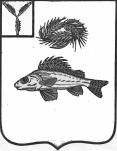 АДМИНИСТРАЦИЯНОВОРЕПИНСКОГО МУНИЦИПАЛЬНОГО ОБРАЗОВАНИЯЕРШОВСКОГО МУНИЦИПАЛЬНОГО РАЙОНАСАРАТОВСКОЙ ОБЛАСТИПОСТАНОВЛЕНИЕот 22.07.2021 г									№ 38О внесении изменений в постановление администрации Новорепинского муниципального образования от 04.12.2020 г № 50 «Об утверждении административного регламента предоставления муниципальной услуги «Принятие решения об использовании донного грунта, извлеченного при проведении дноуглубительных и других работ, связанных с изменением дна и берегов водных объектов на территории Новорепинского муниципального образования»Рассмотрев протест прокуратуры Ершовского района Саратовской области на постановление администрации Новорепинского муниципального образования от 04.12.2020 №50, в соответствии с Федеральным законом от 27.07.2010 №210-ФЗ «Об организации предоставления государственных и муниципальных услуг», руководствуясь Уставом Новорепинского муниципального образования Ершовского муниципального района, администрация Новорепинского муниципального образования ПОСТАНОВЛЯЕТ:1. Внести в Административный регламент «Принятие решения об использовании донного грунта, извлеченного при проведении дноуглубительных и других работ, связанных с изменением дна и берегов водных объектов на территории Новорепинского муниципального образования», утвержденного постановлением администрации Новорепинского муниципального образования от 04.12.2020 года №50 следующие изменения:1.1. Пункт 2.5 дополнить абзацем:«Правовые основания для предоставления муниципальной услуги.Перечень нормативных правовых актов, регулирующих предоставление муниципальной услуги (с указанием их реквизитов и источников официального опубликования), подлежит обязательному размещению на официальном сайте администрации Ершовского муниципального района в сети «Интернет», в федеральном реестре и на Едином портале государственных и муниципальных услуг.»;1.2. Дополнить пунктом 3.7 следующего содержания: «3.7. В случае обнаружения заявителем в документах, выданных в результате предоставления муниципальной услуги, опечаток и ошибок специалист устраняет допущенные опечатки и ошибки в течение одного дня со дня обращения заявителя. Оснований для отказа в исправлении опечаток и ошибок нет.»;1.3. Дополнить пунктом 3.6. следующего содержания:«3.6. Основанием выдачи дубликата документа, выданного по результатам предоставления муниципальной услуги является обращение заявителя в администрацию с письменным заявлением о выдаче дубликата документа, выданного по результатам предоставления муниципальной услуги.
Специалист администрации в течение 2 рабочих дней со дня регистрации заявления о выдаче дубликата рассматривает указанное заявление, подготавливает дубликат документа, выданного по результатам предоставления муниципальной услуги, и передает его на подпись главе. Основания для отказа в выдаче дубликата являются аналогичными основаниям для отказа в предоставлении муниципальной услуги, указанные в пункте 2.8.2  настоящего Административного регламента.».2. Контроль за настоящим постановлением оставляю за собой.Глава Новорепинскогомуниципального образования                                                     В.В. Солоп